AKTIVITA: Učebná pomôckaAKTIVITA: Učebná pomôckaAKTIVITA: Učebná pomôckaNázov: Búrka vo fľašiNázov: Búrka vo fľašiNázov: Búrka vo fľašiPredmet: GeografiaZákladná školaRočník: 5.Tematický celok: Cestujeme po ZemiTematický celok: Cestujeme po ZemiTematický celok: Cestujeme po ZemiTéma: Atmosféra – vzdušný obal Zeme – vznik dažďaTéma: Atmosféra – vzdušný obal Zeme – vznik dažďaTéma: Atmosféra – vzdušný obal Zeme – vznik dažďaForma výučba: prezenčné vyučovanie v školskej triede, skupinová práca (4 – 5 členné skupiny)Forma výučba: prezenčné vyučovanie v školskej triede, skupinová práca (4 – 5 členné skupiny)Forma výučba: prezenčné vyučovanie v školskej triede, skupinová práca (4 – 5 členné skupiny)Cieľ: vysvetliť, ako vzniká dážď;zaznamenávať pozorovanie;porovnať model s reálnou situáciou; sformulovať a interpretovať závery; zovšeobecňovať na základe výsledkov pozorovania.Cieľ: vysvetliť, ako vzniká dážď;zaznamenávať pozorovanie;porovnať model s reálnou situáciou; sformulovať a interpretovať závery; zovšeobecňovať na základe výsledkov pozorovania.Cieľ: vysvetliť, ako vzniká dážď;zaznamenávať pozorovanie;porovnať model s reálnou situáciou; sformulovať a interpretovať závery; zovšeobecňovať na základe výsledkov pozorovania.Spracovanie učebnej pomôcky:Pomôcky: pre žiaka: pracovný list; pre skupinu: sklenená zaváracia fľaša (750 ml), voda, pena na holenie, modrá vodová farba, nádoba, v ktorej si rozmiešame farbu s vodou, pipeta.Postup tvorby modelu:Naplňte zavárací pohár vodou a navrch nastriekame penu na holenie (to bude náš oblak).Modrú vodovú farbu si v nádobke rozpusťte v troche vode.  Vezmite pipetu a naberte z tejto „modrej vody“, následne pár kvapiek nakvapkajte na penu a pozorujete, čo sa bude diať. Po niekoľkých kvapkách vodová farba prepadne cez penový oblak do vody a urobí sa viditeľný modrý dážď.Link na videonahrávku: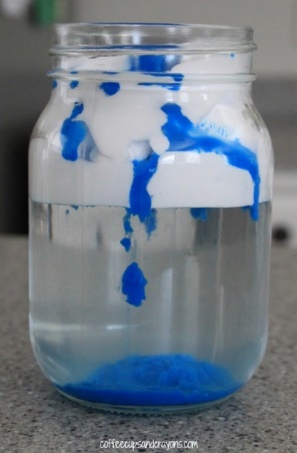 Fotografia modelu dažďa vo fľaši:Spracovanie učebnej pomôcky:Pomôcky: pre žiaka: pracovný list; pre skupinu: sklenená zaváracia fľaša (750 ml), voda, pena na holenie, modrá vodová farba, nádoba, v ktorej si rozmiešame farbu s vodou, pipeta.Postup tvorby modelu:Naplňte zavárací pohár vodou a navrch nastriekame penu na holenie (to bude náš oblak).Modrú vodovú farbu si v nádobke rozpusťte v troche vode.  Vezmite pipetu a naberte z tejto „modrej vody“, následne pár kvapiek nakvapkajte na penu a pozorujete, čo sa bude diať. Po niekoľkých kvapkách vodová farba prepadne cez penový oblak do vody a urobí sa viditeľný modrý dážď.Link na videonahrávku:Fotografia modelu dažďa vo fľaši:Spracovanie učebnej pomôcky:Pomôcky: pre žiaka: pracovný list; pre skupinu: sklenená zaváracia fľaša (750 ml), voda, pena na holenie, modrá vodová farba, nádoba, v ktorej si rozmiešame farbu s vodou, pipeta.Postup tvorby modelu:Naplňte zavárací pohár vodou a navrch nastriekame penu na holenie (to bude náš oblak).Modrú vodovú farbu si v nádobke rozpusťte v troche vode.  Vezmite pipetu a naberte z tejto „modrej vody“, následne pár kvapiek nakvapkajte na penu a pozorujete, čo sa bude diať. Po niekoľkých kvapkách vodová farba prepadne cez penový oblak do vody a urobí sa viditeľný modrý dážď.Link na videonahrávku:Fotografia modelu dažďa vo fľaši:Metodika použitia:Motivačná časť (evokácia):  Žiaci v rámci skupín stručne zapíšu svoj názor na otázku: Prečo z oblakov prší? –  formulujú predpoklady. Predpoklady však, ešte nemusia byť správne. Vychádzajte z modelu oblaku: Slnko zohrieva zemský povrch, od ktorého sa ohrieva vzduch. Vodná para následne stúpa nahor, kde sa ochladí a tak vznikne oblak. V heuristickom rozhovore môžete položiť aj ďalšie otázky do diskusie: Pokúste sa popísať oblohu za daždivého počasia. Vždy z oblakov prší?Expozičná časť (uvedomenie si významu): Učiteľ vysvetlí postup tvorby modelu. Potom rozdá každej skupine pomôcky: sklenený pohár s vodou, penu na holenie, modrú vodovú farbu rozrobenú vo vode a pipetu. Model tvoria žiaci v skupinách. Postupujú podľa postupu, ktorý je opísaný pri spracovaní učebnej pomôcky.Záverečná časť (reflexia): Žiaci získané poznatky zovšeobecnia a sformulujú závery. Odpovedajú na otázku: Prečo z oblakov prší? (možná odpoveď je: Ak je v oblaku príliš veľa ťažkých kvapôčok vody, neudržia sa a padajú na zem v podobe dažďa).Zhrnutie: Oblak je tvorený drobnými kvapkami alebo kryštálmi ľadu. Kým sú malé a kým je ich málo, tak sa nič nedeje. Avšak majú tendenciu do seba narážať a spájať sa, zväčšovať svoj objem a hmotnosť až dospejú do takej veľkosti, že ich prúdiaci vzduch nie je schopný ďalej niesť so sebou a tak padajú k zemi – vzniká dážď.Metodika použitia:Motivačná časť (evokácia):  Žiaci v rámci skupín stručne zapíšu svoj názor na otázku: Prečo z oblakov prší? –  formulujú predpoklady. Predpoklady však, ešte nemusia byť správne. Vychádzajte z modelu oblaku: Slnko zohrieva zemský povrch, od ktorého sa ohrieva vzduch. Vodná para následne stúpa nahor, kde sa ochladí a tak vznikne oblak. V heuristickom rozhovore môžete položiť aj ďalšie otázky do diskusie: Pokúste sa popísať oblohu za daždivého počasia. Vždy z oblakov prší?Expozičná časť (uvedomenie si významu): Učiteľ vysvetlí postup tvorby modelu. Potom rozdá každej skupine pomôcky: sklenený pohár s vodou, penu na holenie, modrú vodovú farbu rozrobenú vo vode a pipetu. Model tvoria žiaci v skupinách. Postupujú podľa postupu, ktorý je opísaný pri spracovaní učebnej pomôcky.Záverečná časť (reflexia): Žiaci získané poznatky zovšeobecnia a sformulujú závery. Odpovedajú na otázku: Prečo z oblakov prší? (možná odpoveď je: Ak je v oblaku príliš veľa ťažkých kvapôčok vody, neudržia sa a padajú na zem v podobe dažďa).Zhrnutie: Oblak je tvorený drobnými kvapkami alebo kryštálmi ľadu. Kým sú malé a kým je ich málo, tak sa nič nedeje. Avšak majú tendenciu do seba narážať a spájať sa, zväčšovať svoj objem a hmotnosť až dospejú do takej veľkosti, že ich prúdiaci vzduch nie je schopný ďalej niesť so sebou a tak padajú k zemi – vzniká dážď.Metodika použitia:Motivačná časť (evokácia):  Žiaci v rámci skupín stručne zapíšu svoj názor na otázku: Prečo z oblakov prší? –  formulujú predpoklady. Predpoklady však, ešte nemusia byť správne. Vychádzajte z modelu oblaku: Slnko zohrieva zemský povrch, od ktorého sa ohrieva vzduch. Vodná para následne stúpa nahor, kde sa ochladí a tak vznikne oblak. V heuristickom rozhovore môžete položiť aj ďalšie otázky do diskusie: Pokúste sa popísať oblohu za daždivého počasia. Vždy z oblakov prší?Expozičná časť (uvedomenie si významu): Učiteľ vysvetlí postup tvorby modelu. Potom rozdá každej skupine pomôcky: sklenený pohár s vodou, penu na holenie, modrú vodovú farbu rozrobenú vo vode a pipetu. Model tvoria žiaci v skupinách. Postupujú podľa postupu, ktorý je opísaný pri spracovaní učebnej pomôcky.Záverečná časť (reflexia): Žiaci získané poznatky zovšeobecnia a sformulujú závery. Odpovedajú na otázku: Prečo z oblakov prší? (možná odpoveď je: Ak je v oblaku príliš veľa ťažkých kvapôčok vody, neudržia sa a padajú na zem v podobe dažďa).Zhrnutie: Oblak je tvorený drobnými kvapkami alebo kryštálmi ľadu. Kým sú malé a kým je ich málo, tak sa nič nedeje. Avšak majú tendenciu do seba narážať a spájať sa, zväčšovať svoj objem a hmotnosť až dospejú do takej veľkosti, že ich prúdiaci vzduch nie je schopný ďalej niesť so sebou a tak padajú k zemi – vzniká dážď.Skúsenosti a odporúčania (vrátane ergonómie): je potrebné pripraviť si papierové obrúsky, pre prípad vyliatia vody. Skúsenosti a odporúčania (vrátane ergonómie): je potrebné pripraviť si papierové obrúsky, pre prípad vyliatia vody. Skúsenosti a odporúčania (vrátane ergonómie): je potrebné pripraviť si papierové obrúsky, pre prípad vyliatia vody. BOZP: Žiakov je potrebné upozorniť na opatrnosť pri práci s vodou.BOZP: Žiakov je potrebné upozorniť na opatrnosť pri práci s vodou.BOZP: Žiakov je potrebné upozorniť na opatrnosť pri práci s vodou.Vypracoval: RNDr. Martina Škodová, PhD., Katedra geografie a geológie, FPV UMB v Banskej BystriciVypracoval: RNDr. Martina Škodová, PhD., Katedra geografie a geológie, FPV UMB v Banskej BystriciVypracoval: RNDr. Martina Škodová, PhD., Katedra geografie a geológie, FPV UMB v Banskej Bystrici